Year 2- Summer 2 spellings overviews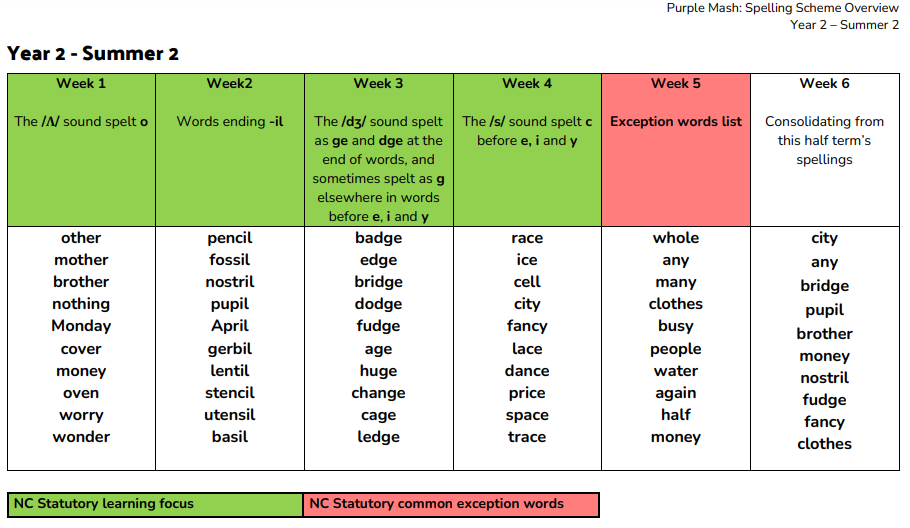 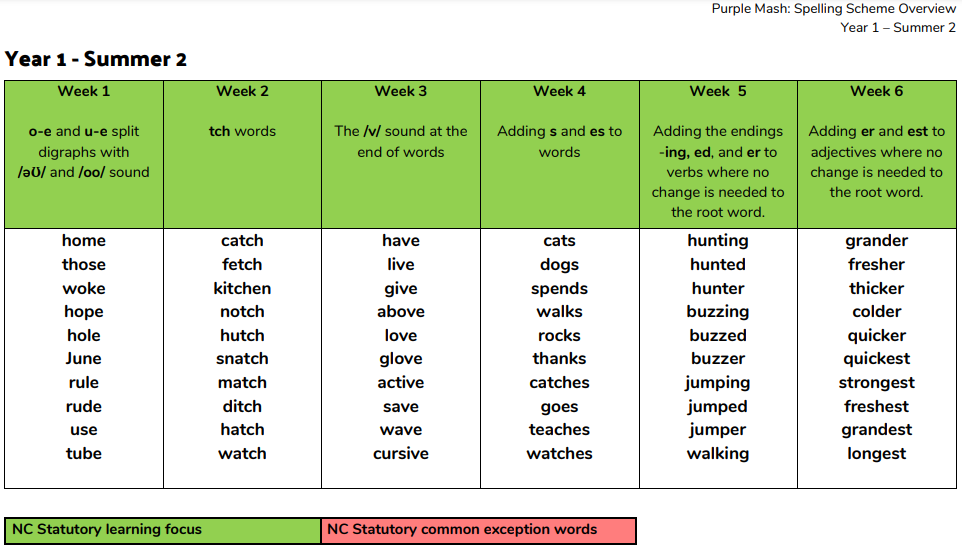 